 FENOMENA ANTUSIASME REMAJA MENGENAI TAMAN KOTA BANDUNGStudi Fenomenologi Tentang Antusiasme Remaja mengenai Taman Alun-alun BandungSKRIPSIDiajukan Untuk Memenuhi Salah Satu Syarat Menempuh Ujian Strata Satu (S1)PadaJurusan Ilmu Komunikasi Konsentrasi Humas RISZA GUSTIA VIVI DWI ANJANINPM  112050040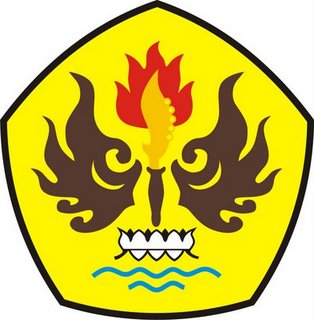 FAKULTAS ILMU SOSIAL DAN ILMU POLITIKUNIVERSITAS PASUNDAN BANDUNG2015